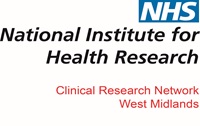 Bedworth Health Centre is a Research Active Practice The practice team are delighted to announce that Bedworth Health Centre is a research active practice working with the National Institute for Health Research Clinical Research Network (NIHR-CRN) West Midlands. Our GP Research Lead within the practice is Dr. Peter Hickson. We work in close collaboration with a team of GPs, research nurses and research facilitators based in Warwick Medical School to offer our patients the opportunity to take part in research studies. If a patient is eligible to join a research study that we are running in our practice we may contact you by letter or by giving you information while you are in a consultation .Taking part in a research study is entirely voluntary and can be beneficial to patients who participate in them. If you choose not to take part in a study the care you receive from the practice will not be affected in any way. Examples of research projects include:investigating timing of taking blood pressure medicationinvestigating respiratory infectionsmanagement of heart failurehow to increase physical activityways to help people stop smokingthe use of self-monitoring of blood pressureIf you would like to know more about research taking place locally, visit www.warwick.ac.uk/go/pcresearchparticipationIf you would prefer not to receive any information about opportunities to take part in research studies then please speak to the Practice Manager to have this noted on your records If you would like more information on how patient information may be used for research please visit  https://www.hra.nhs.uk/information-about-patients/. 